St. Petersburg, FL(813)384-7697bettaglio.stefan@gmail.com https://github.com/sbettaglio https://stefan-bettaglio.netlify.app/Stefan Bettaglio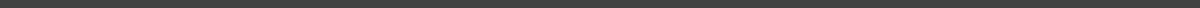 SKILLSFront-End: HTML, CSS, Javascript, ReactBack- End: C#, .Net, SQLGitProblem solving, critical thinking, bilingual EDUCATIONSuncoast Developers Guild, St. Petersburg, FL — Full Stack Web DevelopmentFebruary 2020 - May 2020Three month fully immersive program, that trains individuals to become junior developers.60+ hours a week studying Full Stack Fundamentals.EXPERIENCEInterstate Transport, St. Petersburg, FL — Carrier Services Associate / Carrier Services Team Lead Afternoon ShiftAugust 2015 - November 2019/ November 2019 - February 2020Top producer in sourcing truck capacity for dedicated lanes Established relationships with carrier partners to service dedicated lanesHandled any issues that arose (Overages, Shortages, Damages)Studied market conditions and set freight rates accordinglyFound innovative solutions for unpredictable problemsTZ Insurance, Tampa, FL — Sales AgentSept 2014 - May 2015Licensed in 14 states to sell vision, medical and dental insurance Maintained and improved monthly quotas regarding sales and outbound metrics